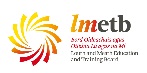 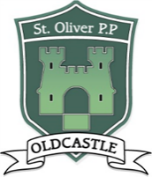 St Oliver Post Primary Gaisce Trip to Shannon River Adventure          Tuesday 16th – Wednesday 17th April 2024PART D (Summary of Behaviour Policy of the school and of LMETB)I/We will stress to our son / daughter that he / she must obey teachers and staff at Shannon River Adventure in all matters of behaviour, and sanctions will be given should any issue arise.If a student's bad behaviour is deemed severe enough contact will be made with you the Parent(s)/Guardian(s) in order to arrange details of transport home at no cost to the school.  I/We accept also that any student who puts their own health and safety or that of any other member of the  group in jeopardy will be excluded from the remainder of the trip. Any student who uses, supplies or is found in possession of drugs, alcohol, solvents, inhalants or other dangerous substances will be sent home immediately.I/We will discuss with our son/daughter the dangers of being on and around water while on the trip. Great care must be taken by all students in order to prevent putting their life and the life of others at risk. Any damage caused by a student to equipment, accommodation, transport or other property is at the expense of the parent/guardian. I/We agree that at all times on the trip, students need to conduct themselves is a respectful manner. Please consider that there may be other groups at the centre and that their experience should not be affected in any way by our students.I/We accept that students are required to remain in their tent on the island after the allocated time given by the teachers/staff from the centre. Checks will be carried out after this time and failure to adhere to this will result in the student(s) being withdrawn from an activity and contact will be made with parents/guardians.I/We understand that the supervisors on the trip will be exercising the same care as a prudent parent. Students must only behave in the same manner as they would in front of their parents at home.Not adhering to the rules listed above may result in the student(s) being excluded from future school trips.I/We understand that any medication our son/daughter requires is to be given to Ms Sheridan. This must be in an envelope with name and dosage details on it. An ideal time to hand this over is on the morning of the tour prior to leaving the school in the GP Area. Alternatively, this may be left with the school authorities prior to the day of the trip – for the attention of Ms. Sheridan.I/We agree to our son/daughter receiving emergency treatment, as considered necessary by the medical authorities should they become unwell on the tour.Shannon River Adventure InformationAddress:			Drumminmore, Rooskey, Co.Roscommon N41 X902Email address: 			info@shannonriveradventure.iePhone Numbers:                            071 9638300 (Office)                                                           087 2077559 (Tommy)----------------------------------------------------------------------------------------------------------------------------------------------------------Re: Gaisce Trip to Shannon River Adventure    - Behaviour ContractChild’s Name:  ________________________________________ Parent/Guardian’s Signature: _____________________________	Date: ___________________